Załącznik nr 3Logotyp – wzór do wykonania projektu oznaczenia asortymentu z załącznika nr 1.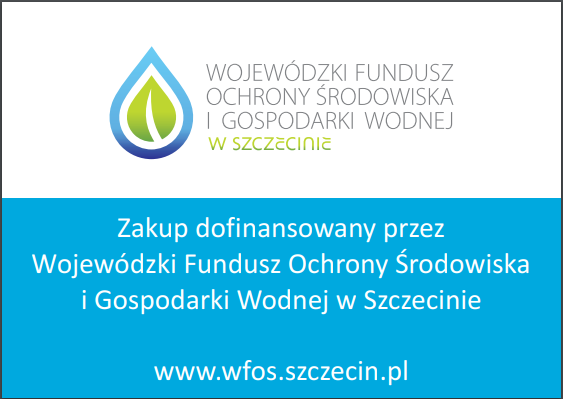 Szczegółowe informacje dotyczące oznakowania zostały zawarte na stronie:https://www.wfos.szczecin.pl/zasady-oznakowania-zadan-dofinansowanych-ze-srodkow-wfosigw-w-szczecinie.htmlDopuszcza się zmianę logotypu wyłącznie za zgodą zamawiającego (dotyczy grafiki i metody umieszczania grafiki na produktach).